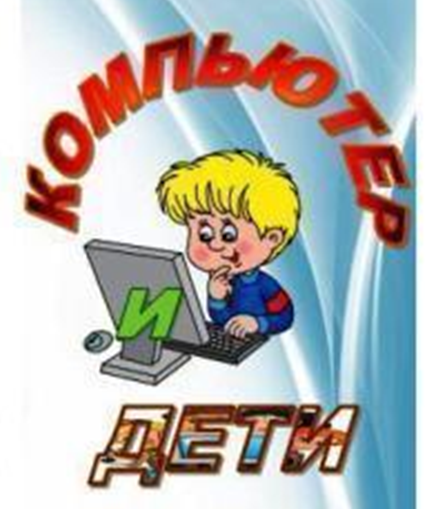 Наименее опасны так называемые аркадные игры, с простой графикой и звуком. За этими играми, как правило, «убивают время», они не могут вызвать длительной привязанности.Советы родителям1 .Показывать личный положительный пример. Важно, чтобы слова не расходились  с делом. И если отец разрешает сыну не более часа в день, то сам не должен играть по 3 -4 (часа).2. Ограничьте время работы с  компьютером, объяснив, что компьютер – не право, а привилегия, поэтому общение с ним подлежит контролю со стороны родителей. Резко запрещать работать на компьютере нельзя. Если ребенок уже  склонен к компьютерной зависимости,он может проводить за компьютером 1 час в будний день и 1.5 часа -  в выходной, но  обязательно с перерывами.3. Предложить  другие возможности времяпровождения. Можно составить список дел, которыми можно заняться в свободное время. Желательно, чтобы в списке были совместные занятия (походы в кино, на природу, игры в  шахматы)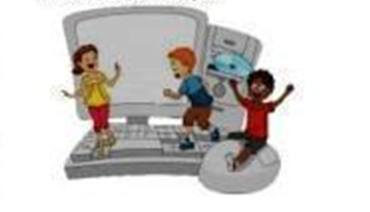 Наибольшую опасность представляют «стрелялки», которые характеризуются весьма примитивным сюжетом, основанном на насилии. Такие игры могут отрицательно сказаться на психике ребенка и стать причиной его чрезмерной агрессивности. 
Исследователи обращают особое внимание на то, что дети порой настолько вживаются в компьютерную игру, что в виртуальном мире игры им становится гораздо интереснее, чем в реальной жизниБудьте примером для ребенка!!!1 .Показывать личный положительный пример. Важно, чтобы слова не расходились  с делом. И если отец разрешает сыну не более часа в день, то сам не должен играть по 3 - 4 (часа).2. Ограничьте время работы с  компьютером, объяснив, что компьютер – не право, а привилегия, поэтому общение с ним подлежит контролю со стороны родителей. Резко запрещать работать на компьютере нельзя. Если ребенок уже  склонен к компьютерной зависимости, он может проводить за компьютером 1 час в будний день и 1.5 часа -  в выходной, но  обязательно с перерывами.3. Предложить  другие возможности времяпровождения. Можно составить список дел, которыми можно заняться в свободное время. Желательно, чтобы в списке были совместные занятия (походы в кино, на природу, игры в  шахматы)Компьютер – это часть нашей жизни…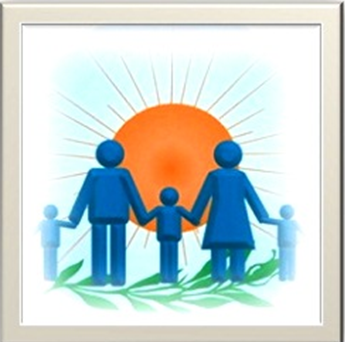 Интернет – этоважныйинструмент, дляпоискаинформации, обученияиобщения…